2回目以降の回追加・定員変更　　２０２４年３月１日　vol.３事 業 者 各 位         （公社）東基連 八王子労働基準協会支部保護具着用管理責任者教育開催のご案内　事業場における化学物質のリスクアセスメントを行い、その結果に基づく措置として労働者に保護具を着用させる時は、「保護具着用管理責任者」の選任が必要になりました。同責任者は、「保護具に関する知識及び経験を有すると認められる者」として、労働衛生コンサルタントや第一種衛生管理者、衛生工学衛生管理者、各作業主任者等の方から選任していただくほか、選任できないという場合には、通達で定めるカリキュラムによった「保護具着用管理責任者教育」を受講した方から選任しなければならないこととされています。また、「保護具に関する知識及び経験を有すると認められる者」として、同責任者の選任を受けた方についても、同教育を受講していただくことが望ましいとされました。計画的な受講をお願いします。記日時・開催場所　　★オリエンテーションの５分前には着席してください【定員：各回５０名　　申込締切日：開催日７日前（ただし定員になり次第締め切ります）】講習科目  法令に定められた科目 受講料・テキスト代（税込）	【登録番号：T2011705001081】受講申込手順　【写真は不要です】申込書に記入の上、メールまたはＦＡＸでお送りください。→受理後にこちらから受講票を送ります。支払い	以下のいずれかでご対応ください。その他全科目を修了した方には当日修了証を交付します。学科会場敷地内は禁煙です。近隣に飲食店が少ないため昼食のご持参をお勧めします。ゴミはお持ち帰りください。講習初日７日前以降のキャンセルについては、受講料・テキスト代の返金、受講日変更は致しかねます。以上申込先：（公社）東基連　八王子労働基準協会支部メール：hachiouji-roukikyoshibu2@toukiren.or.jp　　　　　　　　　　　　　　　　　　　　　　　　　　　　　　　　↑＠の前に「2」が入ります〒１９０－００１２　立川市曙町１－２１－１　いちご立川ビル２階ＴＥＬ：０４２－５１２－５３１２　ＦＡＸ：０４２－５１２－５４７３２０２４年度　保護具着用管理責任者教育受講申込書・受講票・旧姓・通称併記希望の方は、旧姓ｏｒ通称を併記した住民票、自動車運転免許証等の公的な証明書のコピーを添付してお申し込みください。・受講申込書の記載内容は、当該講習以外で使用するものではありません。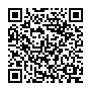 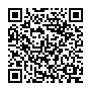 振込先：みずほ銀行　八王子支店　普通　口座番号　０２０５９２１名義：公益社団法人　東京労働基準協会連合会　八王子労働基準協会支部シヤ）トウキヨウロウドウキジユンキヨウカイレンゴウカイハチオウジロウドウキジユンキヨウカイシブ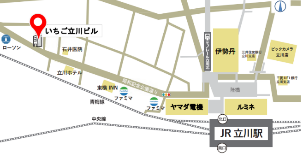 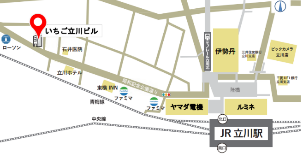 回開催日時間開催場所１４月１０日（水）受付８：３０開始オリエンテーション　８：５０～講義　９：００～１６：３０東基連　たま研修センター　立川市曙町１－２１－１　いちご立川ビル２階　（ＪＲ立川駅　北口　徒歩約７分）駐車場なし・公共交通機関をご利用ください２７月１９日（金）受付８：３０開始オリエンテーション　８：５０～講義　９：００～１６：３０東基連　たま研修センター　立川市曙町１－２１－１　いちご立川ビル２階　（ＪＲ立川駅　北口　徒歩約７分）駐車場なし・公共交通機関をご利用ください３９月２５日（水）受付８：３０開始オリエンテーション　８：５０～講義　９：００～１６：３０東基連　たま研修センター　立川市曙町１－２１－１　いちご立川ビル２階　（ＪＲ立川駅　北口　徒歩約７分）駐車場なし・公共交通機関をご利用ください会員区分受講料＋テキスト代　＝支払額（１０％対象税込み計）（うち消費税額）東基連会員１３，２００円２，７５０円１５，９５０円１，４５０円非会員１６，５００円２，７５０円１９，２５０円１，７５０円振込・支払額をお振込ください。（恐れ入りますが振込手数料はご負担ください）　【振込先】みずほ銀行　八王子支店　普通　口座番号　０２０５９２１　　　　　　　公益社団法人　東京労働基準協会連合会　八王子労働基準協会支部		　ｼﾔ)ﾄｳｷﾖｳﾛｳﾄﾞｳｷｼﾞﾕﾝｷﾖｳｶｲﾚﾝｺﾞｳｶｲﾊﾁｵｳｼﾞﾛｳﾄﾞｳｷｼﾞﾕﾝｷﾖｳｶｲｼﾌﾞ現金書留まとめて郵送してください。　・受講申込書　・支払額分の現金　・写真２枚（縦３０ｍｍ×横２４ｍｍ）・８４円切手を貼付し、ご自分の宛先を記入した封筒（領収証、受講票返信用です）来会ご持参ください。　・受講申込書　・支払額分の現金受付時間　平日９時～１２時、１３時～１６時　・　あらかじめＴＥＬいただけるとスムーズです会員区分（該当にレ・入力）　東基連会員→（　　　　　　　　）支部会員　非会員　東基連会員→（　　　　　　　　）支部会員　非会員　東基連会員→（　　　　　　　　）支部会員　非会員受講番号　　　　（記入不要）受講番号　　　　（記入不要）受講番号　　　　（記入不要）受講申込回（該当に〇or該当外削除）　第１回（４／１０）　・　第２回（７／１９）　・　第３回（９／２５）　　第１回（４／１０）　・　第２回（７／１９）　・　第３回（９／２５）　　第１回（４／１０）　・　第２回（７／１９）　・　第３回（９／２５）　　第１回（４／１０）　・　第２回（７／１９）　・　第３回（９／２５）　　第１回（４／１０）　・　第２回（７／１９）　・　第３回（９／２５）　　第１回（４／１０）　・　第２回（７／１９）　・　第３回（９／２５）　　第１回（４／１０）　・　第２回（７／１９）　・　第３回（９／２５）　（ふりがな）生年月日生年月日（Ｓ／Ｈは該当に〇）Ｓ／Ｈ       年       月      日　　（　　　　　歳）※受講日初日（Ｓ／Ｈは該当に〇）Ｓ／Ｈ       年       月      日　　（　　　　　歳）※受講日初日受講者氏名生年月日生年月日（Ｓ／Ｈは該当に〇）Ｓ／Ｈ       年       月      日　　（　　　　　歳）※受講日初日（Ｓ／Ｈは該当に〇）Ｓ／Ｈ       年       月      日　　（　　　　　歳）※受講日初日★旧姓・通称併記の希望　有　無　併記を希望する氏名又は通称　（　　　　　　　　　　　　　　　　　　　　　　　）★旧姓・通称併記の希望　有　無　併記を希望する氏名又は通称　（　　　　　　　　　　　　　　　　　　　　　　　）★旧姓・通称併記の希望　有　無　併記を希望する氏名又は通称　（　　　　　　　　　　　　　　　　　　　　　　　）★旧姓・通称併記の希望　有　無　併記を希望する氏名又は通称　（　　　　　　　　　　　　　　　　　　　　　　　）反社会組織構成以外はチェックを→　反社会組織構成以外はチェックを→　反社会組織構成以外はチェックを→　反社会組織構成以外はチェックを→　現住所〒　　　　　　　－　　　　　　　〒　　　　　　　－　　　　　　　〒　　　　　　　－　　　　　　　〒　　　　　　　－　　　　　　　〒　　　　　　　－　　　　　　　〒　　　　　　　－　　　　　　　〒　　　　　　　－　　　　　　　現住所現住所ＴＥＬ：　　　　　　　　　　（　　　　　　　　　　）　　　　　　　　　　ＴＥＬ：　　　　　　　　　　（　　　　　　　　　　）　　　　　　　　　　ＴＥＬ：　　　　　　　　　　（　　　　　　　　　　）　　　　　　　　　　ＴＥＬ：　　　　　　　　　　（　　　　　　　　　　）　　　　　　　　　　ＴＥＬ：　　　　　　　　　　（　　　　　　　　　　）　　　　　　　　　　ＴＥＬ：　　　　　　　　　　（　　　　　　　　　　）　　　　　　　　　　ＴＥＬ：　　　　　　　　　　（　　　　　　　　　　）　　　　　　　　　　勤務先等名称勤務先等住所〒　　　　　　　　　　－　　　　　　　　　　〒　　　　　　　　　　－　　　　　　　　　　〒　　　　　　　　　　－　　　　　　　　　　〒　　　　　　　　　　－　　　　　　　　　　〒　　　　　　　　　　－　　　　　　　　　　〒　　　　　　　　　　－　　　　　　　　　　〒　　　　　　　　　　－　　　　　　　　　　勤務先等住所連絡先窓口所属氏名氏名連絡先窓口ＴＥＬ：　　　　　　　　　　（　　　　　　　　　　）　　　　　　　　　　　・　ＦＡＸ：　　　　　　　　　　（　　　　　　　　　　）　　　　　　　　　　ＴＥＬ：　　　　　　　　　　（　　　　　　　　　　）　　　　　　　　　　　・　ＦＡＸ：　　　　　　　　　　（　　　　　　　　　　）　　　　　　　　　　ＴＥＬ：　　　　　　　　　　（　　　　　　　　　　）　　　　　　　　　　　・　ＦＡＸ：　　　　　　　　　　（　　　　　　　　　　）　　　　　　　　　　ＴＥＬ：　　　　　　　　　　（　　　　　　　　　　）　　　　　　　　　　　・　ＦＡＸ：　　　　　　　　　　（　　　　　　　　　　）　　　　　　　　　　ＴＥＬ：　　　　　　　　　　（　　　　　　　　　　）　　　　　　　　　　　・　ＦＡＸ：　　　　　　　　　　（　　　　　　　　　　）　　　　　　　　　　ＴＥＬ：　　　　　　　　　　（　　　　　　　　　　）　　　　　　　　　　　・　ＦＡＸ：　　　　　　　　　　（　　　　　　　　　　）　　　　　　　　　　ＴＥＬ：　　　　　　　　　　（　　　　　　　　　　）　　　　　　　　　　　・　ＦＡＸ：　　　　　　　　　　（　　　　　　　　　　）　　　　　　　　　　支払方法（記入・該当に〇or該当外削除）（予定日：　　　　月　　　　日）　　　　　振込　・　現金書留　・　来会　（予定日：　　　　月　　　　日）　　　　　振込　・　現金書留　・　来会　（予定日：　　　　月　　　　日）　　　　　振込　・　現金書留　・　来会　（予定日：　　　　月　　　　日）　　　　　振込　・　現金書留　・　来会　（予定日：　　　　月　　　　日）　　　　　振込　・　現金書留　・　来会　（予定日：　　　　月　　　　日）　　　　　振込　・　現金書留　・　来会　（予定日：　　　　月　　　　日）　　　　　振込　・　現金書留　・　来会　支払金額　　　　　　　　　　　　　　　　　　　　　円　（会員/非会員で金額が異なります）　　　　　　　　　　　　　　　　　　　　　円　（会員/非会員で金額が異なります）　　　　　　　　　　　　　　　　　　　　　円　（会員/非会員で金額が異なります）　　　　　　　　　　　　　　　　　　　　　円　（会員/非会員で金額が異なります）　　　　　　　　　　　　　　　　　　　　　円　（会員/非会員で金額が異なります）　　　　　　　　　　　　　　　　　　　　　円　（会員/非会員で金額が異なります）　　　　　　　　　　　　　　　　　　　　　円　（会員/非会員で金額が異なります）記入日　　　　　　　　　　　　月　　　　　　　　　　日　　　　　　　　　　　　月　　　　　　　　　　日　　　　　　　　　　　　月　　　　　　　　　　日　　　　　　　　　　　　月　　　　　　　　　　日　　　　　　　　　　　　月　　　　　　　　　　日　　　　　　　　　　　　月　　　　　　　　　　日　　　　　　　　　　　　月　　　　　　　　　　日★領収証が必要な方のみ、以下にご記入ください。・領収証の宛先（名義）をご指定ください。　勤務先宛　　・　　個人名宛　その他（　　　　　　　　　　　　　　　　）・領収証は講習会当日にお渡しします。・事前郵送をご希望の際は、８４円切手を貼った　返信用封筒をお送りください。保護具講習・受付：８：３０～・オリエンテーション：８：５０～・講義：９：００～１６：３０・受付：８：３０～・オリエンテーション：８：５０～・講義：９：００～１６：３０